Пресс-релизЗа три года субсидии за трудоустройство безработных жителей региона получили 37 орловских компанийПрограмма субсидирования найма полезна как для жителей области, которые лишились работы в силу различных жизненных обстоятельств, так и для работодателей, которые благодаря привлечению новых кадров закрывают вакантные места на производствах. За три года действия программы за выплатой субсидий обратились 37 орловских компаний. В общем и целом, региональное Отделение Социального фонда России выплатило им 2,7миллиона рублей. С помощью субсидий работодатели могут компенсировать часть расходов на зарплаты:- ветеранов боевых действий, принимавших участие в специальной военной операции; - лиц, участвующих в боевых действиях в составе воинских формирований и органов Донецкой Народной Республики и Луганской Народной Республики, начиная с 11 мая 2014 года; - членов семьи погибших при выполнении задач в ходе специальной военной операции;- лиц, признанных инвалидами;- ИП, являющимся инвалидами;- предприятиям, учредителями которых являются инвалиды;- общественным организациям инвалидов. Процедура получения субсидии проста. Работодатель подает заявку и список вакантных мест в службу занятости через личный кабинет на платформе «Работа России», а после получения списка претендентов трудоустраивает предложенных специалистов. Уже через месяц можно подать заявление на получение субсидии через личный кабинет на сайте Социального фонда. Ее размер составляет один МРОТ на каждого трудоустроенного и предоставляется компании по истечении 1, 3 и 6 месяцев работы нового сотрудника. В течение 10 дней с даты поступления заявления ОСФР проверит компанию и выплаченные зарплаты принятому работнику, а затем перечислит первую часть субсидии. Другие части будут выплачены работодателю в беззаявительном порядке.Обращаем внимание, что за трудоустройство граждан с инвалидностью работодателям по программе субсидирования найма положена компенсация части заработной платы в размере не трех, а шести МРОТ.Компании, готовые участвовать в программе субсидирования найма, должны:- быть зарегистрированными в качестве работодателя до 1 января 2024 года, - не иметь долгов по зарплате и другим обязательным платежам (налоги, штрафы и т. д.),- трудоустраивать сотрудников на полный день и выплачивать им зарплату не ниже минимального размера оплаты труда (19 242 рублей),- не находиться в стадии ликвидации или банкротства,- не участвовать в других государственных программах по трудоустройству. По вопросу получения субсидий, страхователи Орловской области могут проконсультироваться у специалистов ОСФР по телефону: 8(4862)54-80-30 (режим работы: c понедельника по четверг с 9-00 до 18-00, пятница с 09-00 до 16-45). 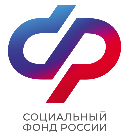 Отделение Социального фонда России по Орловской области302026, г. Орел, ул. Комсомольская, 108, телефон: (486-2) 72-92-41, факс 72-92-07